03 февраля 2016 г                Садовский вестник                              № 1ОФИЦИАЛЬНЫЙ ПЕЧАТНЫЙ ОРГАН АДМИНИСТРАЦИИМУНИЦИПАЛЬНОГО ОБРАЗОВАНИЯ СЕЛА САДОВОГОИНФОРМАЦИОННЫЙ ВЕСТНИКАДМИНИСТРАЦИИ СЕЛА САДОВОГОРЕШЕНИЕСОВЕТА ДЕПУТАТОВ МУНИЦИПАЛЬНОГО ОБРАЗОВАНИЯ СЕЛА САДОВОГО АРЗГИРСКОГО РАЙОНА СТАВРОПОЛЬСКОГО КРАЯ 01 февраля 2016 г.                     с. Садовое                       № 1Об утверждении Положения о добровольной народной дружине по охране общественного порядка на территории муниципального образования села Садового Арзгирского района Ставропольского краяВ соответствии с Федеральным законом Российской Федерации от 06 октября 2003 года № 131-ФЗ «Об общих принципах организации местного самоуправления в Российской Федерации», на основании Федерального закона от 02.04.2014 года № 44- ФЗ « Об участии граждан в охране общественного порядка», Устава муниципального образования села Садового Арзгирского  района Ставропольского края, Совет депутатов муниципального образования села Садового Арзгирского района Ставропольского краяРЕШИЛ:1. Утвердить Положение о добровольной народной дружине по охране общественного порядка на территории муниципального образования села Садового Арзгирского района Ставропольского края согласно приложению №1. 2. Контроль за выполнением настоящего решения возложить на комиссию социальной политики Совета депутатов муниципального образования села Садового.3. Опубликовать настоящее решение в периодическом печатном издании муниципального образования села Садового «Садовский вестник».4. Настоящее решение вступает в силу с момента его официального опубликования.Председатель Совета депутатовмуниципального образованиясела Садового Арзгирского районаСтавропольского края                                                            А.А. БерченкоГлава муниципального образованиясела Садового Арзгирского районаСтавропольского края                                                            К.Н. ПинчукПриложение №1к решению Совета депутатовмуниципального образованиясела Садового Арзгирского районаСтавропольского краяот 01.02.2016 года № 1ПОЛОЖЕНИЕо добровольной народной дружине по охране общественного порядка на территории муниципального образования села Садового Арзгирского района Ставропольского края  Настоящее Положение устанавливает правовые основы и принципы деятельности добровольной народной дружины по охране общественного порядка на территории муниципального образования села Садового Арзгирского района Ставропольского края (далее - добровольная народная дружина), определяет ее организационную структуру и систему управления, а также обязанности, права и ответственность народных дружинников, гарантии их правовой и социальной защиты.  1.Общие положенияДобровольная народная дружина является общественным формированием, которое создается по инициативе граждан по месту жительства, а также по инициативе органов местного самоуправления поселения.В добровольной дружине не допускаются создание и деятельность структур политических партий и движений.03 февраля 2016 г                Садовский вестник                              № 1Действие настоящего Положения не распространяется на правоотношения, возникающие в связи с оперативно - розыскной, частной детективной и охранной деятельностью.Правовую основу деятельности добровольной дружины составляют Конституция Российской Федерации, Федеральный закон от 06 октября 2003 года № 131-ФЗ «Об общих принципах организации местного самоуправления в Российской Федерации», на основании Федерального закона от 02.04.2014 года № 44- ФЗ «Об участии граждан в охране общественного порядка», а также нормативные правовые акты органов местного самоуправления.Деятельность добровольной народной дружины основывается на  принципах законности, добровольности, соблюдения прав и свобод граждан, уважения их чести и достоинства, взаимодействия с правоохранительными органами, исполнительными органами государственной власти Ставропольского края, органами местного самоуправления Ставропольского края, недопустимости подмены их полномочий в сфере обеспечения общественного порядка.2. Основные задачи и функции добровольной дружиныОсновной задачей добровольной дружины является оказание содействия органам внутренних дел в их деятельности по обеспечению охраны общественного порядка, профилактике и предупреждению правонарушений на территории муниципального образования села Садового Арзгирского района Ставропольского края.К функциям добровольной народной дружины по охране общественного порядка относятся:1) участие в охране общественного порядка на улицах, общественных местах населенного пункта, в жилых районах, на транспортных магистралях, а также участие в поддержании общественного порядка во время проведения массовых мероприятий;2) оказание содействия правоохранительным органам в предупреждении и пресечении правонарушений, профилактической работе с лицами, склонными к совершению правонарушений;3) оказание содействия правоохранительным органам в мероприятиях по пресечению хищений имущества (в том числе квартирных краж, хищений имущества на территориях садоводческих, огороднических и дачных некоммерческих объединений), хулиганства, пьянства, наркомании, нарушений правил охоты и рыболовства, детской безнадзорности, правонарушений среди молодежи и несовершеннолетних, иных правонарушений, проведение мероприятий по охране и защите природных ресурсов,  сохранности урожая сельскохозяйственных культур;4) оказание содействия органам миграционной службы в мероприятиях по выявлению и пресечению нарушений правил регистрационного учета граждан по месту пребывания и по месту жительства, проверке соблюдения иностранными гражданами и лицами, без гражданства установленных для них правил пребывания на территории  Российской Федерации и транзитного проезда через территорию Российской Федерации;5) участие в обеспечении безопасности движения транспорта и пешеходов, предупреждении дорожно-транспортных происшествий;6) оказание содействия специальным службам в области гражданской обороны, защиты населения и территории поселения от чрезвычайных ситуаций и обеспечение пожарной безопасности, в спасении людей, имущества и поддержании общественного порядка при стихийных бедствиях и других чрезвычайных ситуациях.Формами и методами  работы добровольной народной дружины являются:- оказание сотрудникам  органов  внутренних дел содействия в патрулировании общественных мест в соответствии с утвержденными планами и графиками совместной работы;- оказание правоохранительным органам содействия в проведении профилактической работы с лицами, склонными к совершению правонарушений, воспитательной работы с несовершеннолетними правонарушителями, бесед с их родителями и близкими;- оперативное взаимодействие с правоохранительными органами по вопросам предупреждения, выявления и пресечения правонарушений;- оказание правоохранительным органам содействия во взаимодействии со средствами массовой информации в целях профилактики правонарушений и воздействия на лиц, их совершающих;-оказание правоохранительным или иным уполномоченным государственным органам, а также гражданам содействия в приеме сообщений о правонарушениях и событиях, угрожающих личной и общественной безопасности, а также немедленное информирование о них указанных органов и граждан;-оказание правоохранительным органам содействия в выявлении обстоятельств, способствующих совершению правонарушений, а также принятие в пределах своих полномочий мер по устранению указанных обстоятельств, предупреждению и пресечению правонарушений;- оказание органам территориального общественного самоуправления и органам внутренних дел содействия в проведении совместно с комиссией по делам несовершеннолетних профилактических мероприятий;-участие в проведении мероприятий по борьбе с правонарушениями в сфере охраны окружающей среды;-пропаганда правовых знаний среди населения;использование иных форм и методов, не противоречащих законодательству Российской Федерации.3. Руководство деятельностью добровольной народной дружинойДобровольную народную дружину непосредственно возглавляет командир добровольной народной дружины, избираемый из числа ее членов.Координация деятельности добровольных формирований населения по охране общественного порядка и обеспечение их взаимодействия с органами внутренних дел осуществляется органами местного самоуправления поселения.Оперативное руководство работой народных дружинников осуществляется сотрудниками правоохранительных органов и командиром добровольной народной дружины.4. Создание и структурное построение добровольной народной дружиныДобровольная народная дружина строится по территориально-производственному признаку и представляет собой систему, объединенную единым руководством и структурой.Добровольные народные дружины создаются в трудовых коллективах предприятий, учреждений, организаций независимо от их ведомственной принадлежности и форм собственности, за исключением политических партий и их органов.5. Прием в добровольную  народную  дружину и отчисление из ее состава03 февраля 2016 г                Садовский вестник                              № 1В добровольную народную дружину принимаются в индивидуальном порядке граждане Российской Федерации, достигшие восемнадцати лет, проживающие на территории муниципального образования села Садового Арзгирского  района Ставропольского края, изъявившие желание участвовать в деятельности добровольной народной дружины.Членами добровольной народной дружины не могут быть лица:1) имеющие неснятую или непогашенную судимость;2) состоящие на учете в медицинских учреждениях по поводу психического заболевания, наркомании (токсикомании), алкоголизма;3) признанные недееспособными или ограниченно дееспособными решением  суда,  вступившим в законную силу;4) имеющие административные  взыскания;5) имеющие заболевания или  физические  недостатки, которые препятствуют выполнению обязанностей дружинника.Гражданам, входящим в состав добровольной народной дружины, выдаются удостоверения, форма которых устанавливается органом местного самоуправления.Прием в добровольную народную дружину производится командиром добровольной народной дружины по решению общего собрания добровольной народной дружины, на основании личного заявления вступающего и рекомендации участкового инспектора полиции по месту проживания кандидата в добровольную народную дружину.Гражданин может быть отчислен из добровольной народной дружины по следующим основаниям: личное заявление;в случае систематического невыполнения обязанностей народного дружинника;в случае грубого нарушения законности, дисциплины или необоснованного применения физической силы при исполнении возложенных на него настоящим  Положением  обязанностей.Народный дружинник имеет удостоверение народного дружинника по форме, утвержденной органом местного самоуправления, подтверждающее его правовой статус.Удостоверение народного дружинника подписывается командиром добровольной народной дружины и скрепляется печатью администрации муниципального образования села Садового. Выдача указанного удостоверения регистрируется в журнале выдачи удостоверений народного дружинника, который ведется командиром добровольной народной дружины. При отчислении народного дружинника из состава добровольной народной дружины удостоверение народного дружинника подлежит изъятию.6. Обязанности народного дружинникаНародный дружинник, принимая участие в обеспечении общественного порядка, обязан:соблюдать требования законодательства, не допускать необоснованного ограничения  прав и свобод человека и гражданина, проявлять корректность и выдержку в обращении к гражданам, не совершать действий, унижающих честь и достоинство человека и гражданина;в случае обращения представителей органов местного самоуправления, сотрудников правоохранительных органов оказывать в пределах предоставленных ему полномочий содействие в выполнении ими функций по охране общественного порядка, предупреждению или пресечению правонарушений;принимать меры по оказанию помощи, в том числе доврачебной, гражданам, находящимся в беспомощном или ином опасном для их здоровья и жизни состоянии;участвовать в обеспечении общественного порядка и оказывать сотрудникам правоохранительных органов содействие по предотвращению и пресечению правонарушений, охране места происшествия и сообщать о выявленных правонарушениях в органы внутренних дел;не разглашать оперативную или иную конфиденциальную информацию о деятельности правоохранительных органов, ставшую ему известной в связи с осуществлением деятельности по охране общественного порядка, а также сведения, относящиеся к частной жизни, личной или семейной тайне граждан, если иное не установлено законодательством;соблюдать установленные в добровольной народной дружине дисциплину и нормы выходов на дежурства; выполнять распоряжения и указания командира добровольной  народной дружины, при нахождении на дежурстве - старшего наряда народных дружинников;иметь при себе удостоверение народного дружинника и нарукавную повязку народного дружинника;представиться и предъявить удостоверение народного дружинника при обращении к гражданам или должностным лицам;постоянно совершенствовать свои правовые знания, овладевать навыками оказания доврачебной помощи, изучать формы и методы предупреждения и пресечения правонарушений, повышать уровень специальной и физической подготовки.Народные дружинники, принимая участие в обеспечении общественного порядка совместно с сотрудниками правоохранительных органов, обязаны выполнять их законные распоряжения.7. Права народного дружинникаНародный дружинник при исполнении возложенных на него настоящим Положением обязанностей имеет право:требовать от граждан соблюдения общественного порядка и прекращения правонарушений либо действий, препятствующих осуществлению полномочий народного дружинника;оказывать сотрудникам правоохранительных органов содействие в пресечении преступления или административного правонарушения или причастности к нему;оказывать сотрудникам правоохранительных органов содействие в доставлении в случаях и порядке, которые предусмотрены законодательством Российской Федерации, в органы внутренних дел, общественные пункты охраны порядка лиц, совершивших правонарушения, в целях пресечения правонарушения, когда исчерпаны другие меры воздействия, а при активном неповиновении или сопротивлении правонарушителей применять к ним физическую силу в пределах права на необходимую  оборону;оказывать сотрудникам правоохранительных органов содействие в изъятии орудий совершения правонарушений или иных предметов, осуществляемом в случаях и порядке, которые предусмотрены законодательством Российской Федерации;участвовать по решению уполномоченных органов государственной власти (должностных лиц уполномоченных органов государственной власти) в оцеплении (блокировании) участков местности, осуществлении пропускного режима, действиях по охране общественного порядка в условиях чрезвычайных ситуаций, ликвидации последствий стихийных бедствий, аварий и катастроф, при проведении карантинных и массовых мероприятий;в случаях, не терпящих отлагательства, безвозмездно пользоваться для связи с органами внутренних дел или штабом народных дружин телефонами, принадлежащими организациям независимо от их форм собственности03 февраля 2016 г                Садовский вестник                              № 1;совместно с сотрудниками органов внутренних дел беспрепятственно входить в клубы, на стадионы,  другие общественные места для преследования лиц, подозреваемых в совершении преступлений, либо при наличии достаточных оснований полагать, что там совершено или совершается преступление, произошел несчастный случай. 8 .Гарантии правовой и социальной защиты народных дружинниковДружинники при исполнении обязанностей по обеспечению правопорядка находятся под защитой государства.Законные требования дружинника обязательны для исполнения гражданами и должностными лицами Российской Федерации, иностранными гражданами и лицами без гражданства.Неповиновение законным требованиям дружинника или действия, препятствующие исполнению возложенных на него обязанностей, а также посягательство на жизнь, здоровье, честь и достоинство дружинника при исполнении им обязанностей по охране общественного порядка влекут за собой ответственность, установленную законодательством Российской Федерации.Ущерб, причиненный жизни и здоровью дружинника при исполнении им обязанностей по обеспечению общественного порядка, возмещается в соответствии с действующим законодательством Российской Федерации.Органы местного самоуправления, предприятия, учреждения и организации, при которых созданы добровольные народные дружины, обеспечивают их необходимыми помещениями, оборудованием и средствами связи в порядке, установленном нормативными правовыми актами органов местного самоуправления.9. Меры поощрения и взысканияДля поощрения народных дружинников органы местного самоуправления, правоохранительные органы, руководители организаций, предприятий, учреждений, совет добровольных народных дружин в пределах своих полномочий могут применять различные формы морального и материального поощрения.Меры морального и материального поощрения могут применяться к руководителям организаций, оказывающим содействие в деятельности добровольных народных дружин.За особые заслуги в деле охраны общественного порядка, проявленные при этом мужество и героизм, народные дружинники могут быть представлены к награждению государственными наградами Российской Федерации, наградами Ставропольского края.За противоправные действия (бездействие) народные дружинники несут ответственность, установленную федеральными законами.Вред, причиненный народным дружинником физическим и юридическим лицам, подлежит возмещению в порядке, предусмотренном гражданским законодательством Российской Федерации.При отчислении из состава добровольной народной дружины народный дружинник обязан сдать удостоверение народного дружинника, а также имущество, полученное им в пользование в связи с работой в добровольной народной дружине. 10. Контроль за деятельностью добровольных народных дружин осуществляют в пределах своих полномочий администрация муниципального образования села Садового и отдел Министерства Внутренних Дел Российской Федерации по Арзгирскому району.ПАМЯТКАпо профилактике экстремизмаЭкстремизм одна из наиболее сложных социально-политических проблем современного российского общества. Связано это в первую очередь с многообразием экстремистских проявлений и неоднородным составоморганизаций экстремистской направленности.Особо опасен экстремизм, прикрывающийся религиозными лозунгами,ведущий к возникновению и эскалации межконфессиональных и межэтнических конфликтов.Основная цель религиозного экстремизма - признание своей религииведущей и подавление других религиозных конфессий через их принуждение к своей системе религиозной веры. Наиболее ярые экстремисты ставят своейзадачей создание отдельного государства, правовые нормы которого будутзаменены нормами общей для всего населения религии. Религиозный экстремизм часто смыкается с религиозным фундаментализмом, суть которого заключена в стремлении воссоздать фундаментальные основы «своей» цивилизации, очистив ее от чуждых новаций и заимствований.Экстремистские преступления всё чаще совершаются людьми молодоговозраста и несовершеннолетними. Это связано с тем, что именно молодежиприсущи радикализм во взглядах и оценках, максимализм в неприятиинесправедливостей, как им это представляется. С другой стороны именномолодые люди подвержены чрезмерному влиянию со стороны идеологовэкстремистских учений, особенно когда идеология опирается на патриотические настроения и религиозные чувства молодежи.Стратегией национальной безопасности Российской Федерации до 2020 г.определено, что Российская Федерация при обеспечении национальнойбезопасности в сфере государственной и общественной безопасности исходит из необходимости постоянного совершенствования правоохранительных мер по выявлению, предупреждению, пресечению и раскрытию актов терроризма и экстремизма наряду с другими преступными посягательствами. При этом одним из основных источников угроз национальной безопасности в сфере государственной и общественной безопасности выступает экстремистская деятельность националистических, религиозных, этнических и иных организаций и структур, направленная на нарушение единства и территориальной целостности Российской Федерации, дестабилизацию внутриполитической и социальнойситуации в стране.03 февраля 2016 г                Садовский вестник                              № 1Эффективная борьба с экстремизмом и терроризмом невозможна безобъединения усилий государства и общества.Для успешного противостояния экстремизму и терроризму, их профилактикев обществе необходимо знать и понимать преступную сущность этих явлений.Уважаемые жители села Садового!Пожар безжалостен. Он отнимает все: жилье, постройки, имущество. Все, чем жил, чему радовался человек. А самое главное – он отнимает жизни людей. Это, вроде, понятно всем. Тем не менее, пожары в своем большинстве случаются по вине самих домовладельцев, их невнимательности, нежелании следовать правилам пожарной безопасности в своем быту. Для того, чтобы уберечь себя, своих близких, соседей и посторонних людей, необходимо соблюдать элементарные правила безопасности;НЕ доверяйте детям спички, разъясните им опасность игр с огнем, не оставляйте детей одних дома.НЕ оставляйте без присмотра электронагревательные приборы, выходя из дома (квартиры), не забывайте отключать электробытовые приборы и освещение.Не нагружаете электрическую проводку несколькими электроприборами включенными в одну розетку, не допускайте включение электронагревательных приборов без соединительной вилки.Не используйте самодельные электрические предохранители, «жучки».Не пытайтесь сами починить газовое оборудование или электроприборы.Если почувствуете запах газа, не включая электрические приборы, не пользуясь огнем, откройте двери и окна, отключите газ и вызовите газовую службу.Исключите курение в помещениях жилых построек и не пользуйтесь открытым огнем на чердаках, в кладовых, сараях.Будьте внимательны к пожилым и одиноко живущим людям.
При пожаре звонить «01».С  мобильного телефона «010»» Правила вызова пожарной охраны:О возникновении пожара немедленно сообщите в пожарную охрану по телефону -«01»!Вызывая помощь, необходимо:кратко и чётко обрисовать событие – что горит (квартира, чердак, подвал, склад и иное);назвать адрес (населённый пункт, название улицы, номер дома, квартиры);назвать свою фамилию, номер телефона;-если у Вас нет доступа к телефону и нет возможности покинуть помещение, откройте окно, криками привлеките внимание прохожих.Памятка по терроризмуУК РФ Статья 205. Терроризм1.Терроризм, то есть совершение взрыва, поджога или иных действий, создающих опасность гибели людей, причинения значительного имущественного ущерба либо наступления иных общественно опасных последствий, если эти действия совершены в целях нарушения общественной безопасности, устрашения населения либо оказания воздействия на принятие решений органами власти, а также угроза совершения указанных действий в тех же целях - наказываются лишением свободы на срок от восьми до двенадцати лет.
2. Те же деяния, совершенные:
а) группой лиц по предварительному сговору;
в) с применением огнестрельного оружия, - 
наказываются лишением свободы на срок от десяти до двадцати лет.Если Вы обнаружили подозрительный предмет.- Заметив взрывоопасный предмет (гранату, снаряд, бомбу и т.п.), а также подозрительные предметы (оставленный пакет, коробку) не подходите близко к ним, позовите людей и попросите немедленно сообщить о находке в милицию.
- Организуйте охрану, оцепление этого предмета, не допускайте людей, не позволяйте им прикасаться к опасному предмету или пытаться обезвредить его.
- Исключите использование средств радиосвязи, мобильных телефонов, других радиосредств, способных вызвать срабатывание взрывателя.Внимание!
Обезвреживание взрывоопасного предмета на месте его обнаружения производится только
специалистами МВД, ФСБ, МЧС.Если произошел взрыв.- Не поддавайтесь панике, уточните обстановку: степень повреждения здания, состояние проходов или масштабы завалов, наличие задымленности, загазованности или огня, искрение электропроводки, потоки воды, освещенность проходов.
- В случае необходимости эвакуации возьмите документы и предметы первой необходимости и начните продвигаться к выходу (не трогайте поврежденные конструкции и провода).
- Не пользуйтесь открытым огнем из-за возможного наличия газов.
- При задымлении защитите органы дыхания смоченным полотенцем.Если произошел взрыв и Вас завалило обломками стен.- Дышите глубоко и ровно, голосом и стуком привлекайте внимание людей.
- Если вы находитесь глубоко от поверхности земли (завала), перемещайте влево, вправо любой металлический предмет (кольцо, ключи и т.п.) для обнаружения Вас метало локатором.
- Если пространство около Вас относительно свободно, не зажигайте спички, свечи, берегите кислород.
- Продвигайтесь осторожно, стараясь не вызывать нового обвала, ориентируйтесь по движению воздуха, поступающего снаружи. Если есть возможность, с помощью подручных предметов (доски, кирпича) укрепите потолок от обрушения и дожидайтесь помощи.
- При сильной жажде положите в рот небольшой гладкий камешек или обрывок носового платка и сосите его, дыша носом.Если Вас захватили в заложники.- Возьмите себя в руки, успокойтесь, не паникуйте.
- Разговаривайте спокойным голосом.
- Не выказывайте ненависть и пренебрежение к похитителям.
- Выполняйте все указания бандитов.
- Не привлекайте внимания террористов своим поведением, не оказывайте активного сопротивления. Это может усугубить ваше положение.
- Запомните как можно больше информации о террористах (количество, вооружение, как выглядят, особенности внешности, телосложения, акцента, тематика разговора, темперамент, манера поведения).
- Постарайтесь определить место своего нахождения (заточения).
- Сохраняйте умственную и физическую активность.Помните, правоохранительные органы делают все, чтобы Вас вызволить.- Не пренебрегайте пищей. Это поможет сохранить силы и здоровье.- Расположитесь подальше от окон, дверей и самих террористов. Это необходимо для обеспечения вашей безопасности в случае штурма помещения, стрельбы снайперов на поражение преступников.- При штурме здания ложитесь на пол лицом вниз, сложив руки на затылке.Будьте наблюдательны! Только вы способны своевременно обнаружить предметы и людей, посторонних в вашем подъезде, дворе, улице.Будьте бдительны! Обращайте внимание на поведение окружающих, наличие бесхозных и не соответствующих обстановке предметов.Наведите порядок в собственном доме: установите железную дверь с домофоном в подъезде, ежедневно проверяйте закрытие подвалов, чердаков и технических зданий.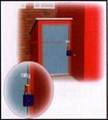 Организуйте соседей на дежурство вблизи дома и оказание помощи правоохранительным органам в охране общественного порядка.Не делайте вид, что ничего не замечаете при опасном поведении попутчиков в транспорте! Вы имеете полное право защищать свой временный дом.Никогда не принимайте на хранение или для передачи другому лицу предметы, даже самые безопасные.Не приближайтесь к подозрительному предмету: это может стоить вам жизни.Научите своих детей мерам безопасности: не разговаривать на улице и не открывать дверь незнакомым, не подбирать бесхозные игрушки, не прикасаться к находкам и т.п.ТЕРРОРИЗМ -
УГРОЗА ОБЩЕСТВУ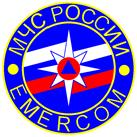 ПАМЯТКА
ЖИТЕЛЮ с. Садового Арзгирского района Ставропольского края при угрозе и осуществлении террористического актаУчредитель: администрация муниципального                                           Отпечатано в ОАО «Буденовская типография»образования села Садового Арзгирского                                                     г. Буденновск, ул. Ленинская,3района Ставропольского края.                                                                     Подписано в печать Ответственный: Пинчук К.Н.                                                                      по графику 09-00 фактически -09-00с. Садовое, ул. Красная , 66                                                                          заказ                    тираж 50 экз.Тел. 8 (865 60) 58-2-23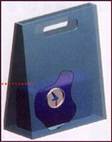 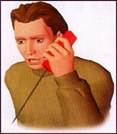 Пожарная часть 01Дежурная часть ОВД02Скорая помощь03Газовая служба04